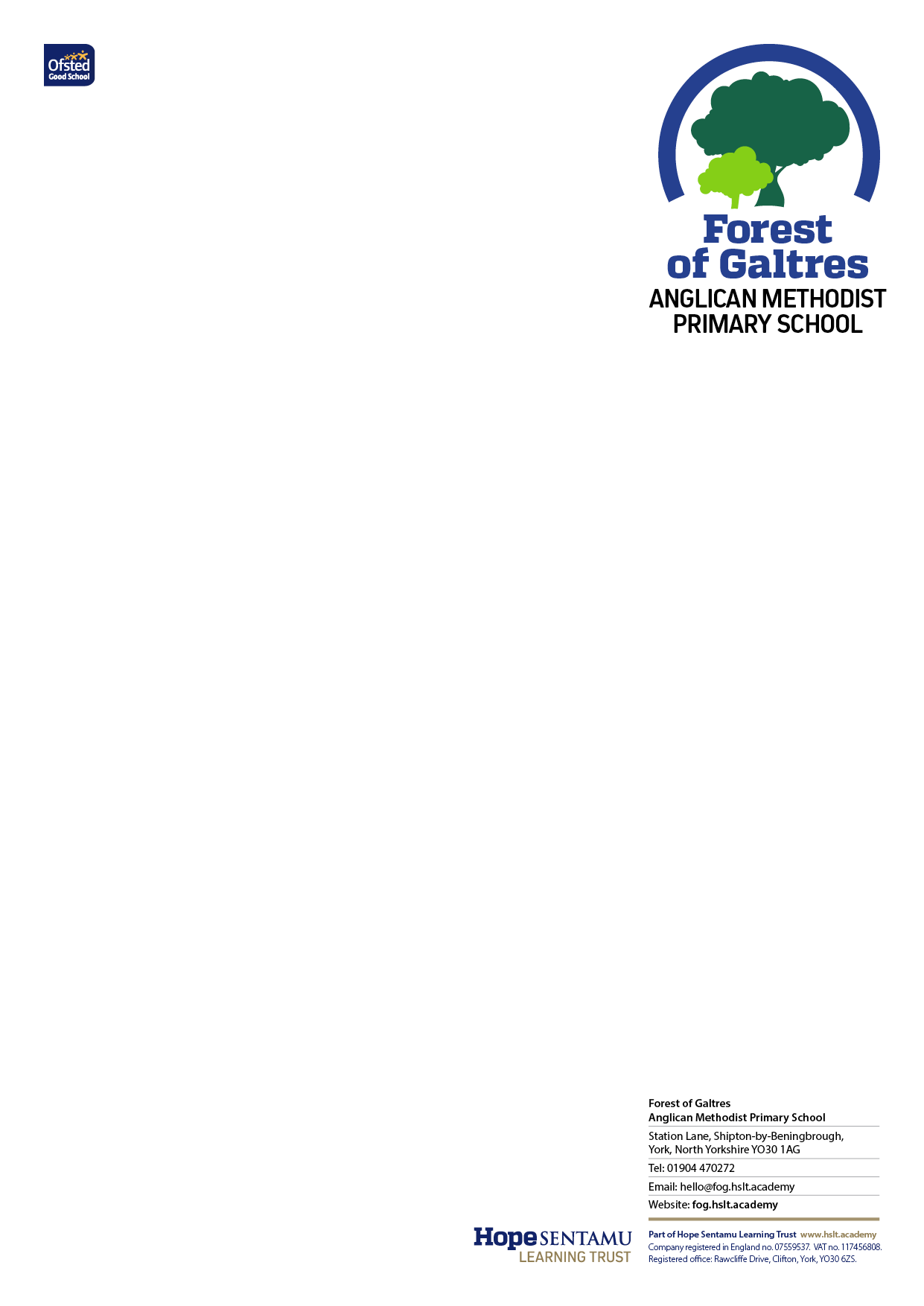 Breakfast Club & After School Club Booking FormAutumn Term 07/09/2022 – 16/12/2022Please book the following child/ren …………………….. Class ………All bookings are now to be made in advance on this form.All Bookings are subject to availabilityPlease indicate payment method Parentpay (  ) Childcare Voucher (  )For children aged 3 only: please tick here if you wish to claim these sessions as part of the Extended Entitlement  (   )Forms can be returned electronically via hello@fog.hslt.academyChargesBreakfast Club	£4.00	0800 - 0900 (this includes fruit juice, cereal or toast)After School Club	£7.50	1530 - 1730 (this includes a snack)Late Collection Fee	£5.00 per child for collection after 1730Cancellations		No charge if 48 hours’ notice is givenPaymentPayment should be made through your Parentpay account unless you are using Childcare Vouchers, in which case please advise the School Office of the name of the ProviderBehaviour in ClubWe expect the same general standards of behaviour in the club as in school: the children should listen to the adults, follow instructions and speak politely to others.  Where children are repeatedly disrupting the running of the club, and the other children’s enjoyment, their place in club may be at risk.  If there are any concerns, the club staff will discuss this with you.  MondayMondayTuesdayTuesdayWednesdayWednesdayThursdayThursdayFridayFridayampmampmampmampmampmWeek 1 5th SeptWeek 2 12thSeptWeek 3 19th SeptWeek 4 26th SeptWeek 5 3rd OctWeek 6 10th OctWeek 717th OctMondayMondayTuesdayTuesdayWednesdayWednesdayThursdayThursdayFridayFridayampmampmampmampmampmWeek 1 31st OctWeek 2 7th NovWeek 3 14th NovWeek 4 21st NovWeek 5 28th NovWeek 6 5th DecWeek 7 12th Dec